附件1：上海市中小学教师资格考试笔试报名信息确认点一览表备注：
1、报名信息确认时间为9月11日（周日）--9月13日（周二），每天9:00-11:00， 13:00-16:00。
2、未经现场确认或现场确认结束后未按规定提交报名信息表的区级考区考生，将无法进行网上缴费，本次报名无效。报名信息确认不得跨考区确认，不得代确认，逾期不予受理。

附件2：上海市中小学教师资格考试笔试考生报名流程图 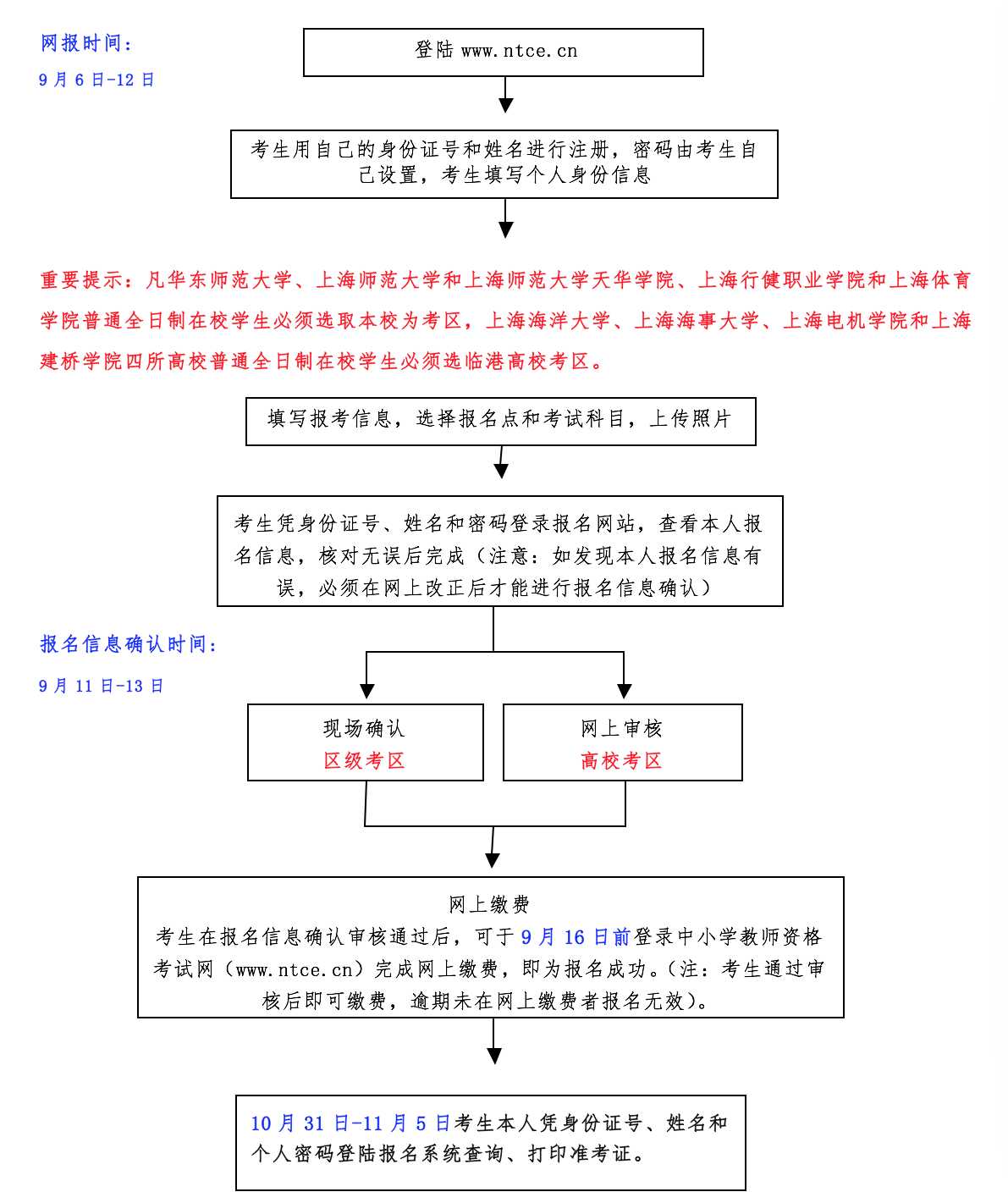 
附件3：中小学教师资格考试网上支付流程 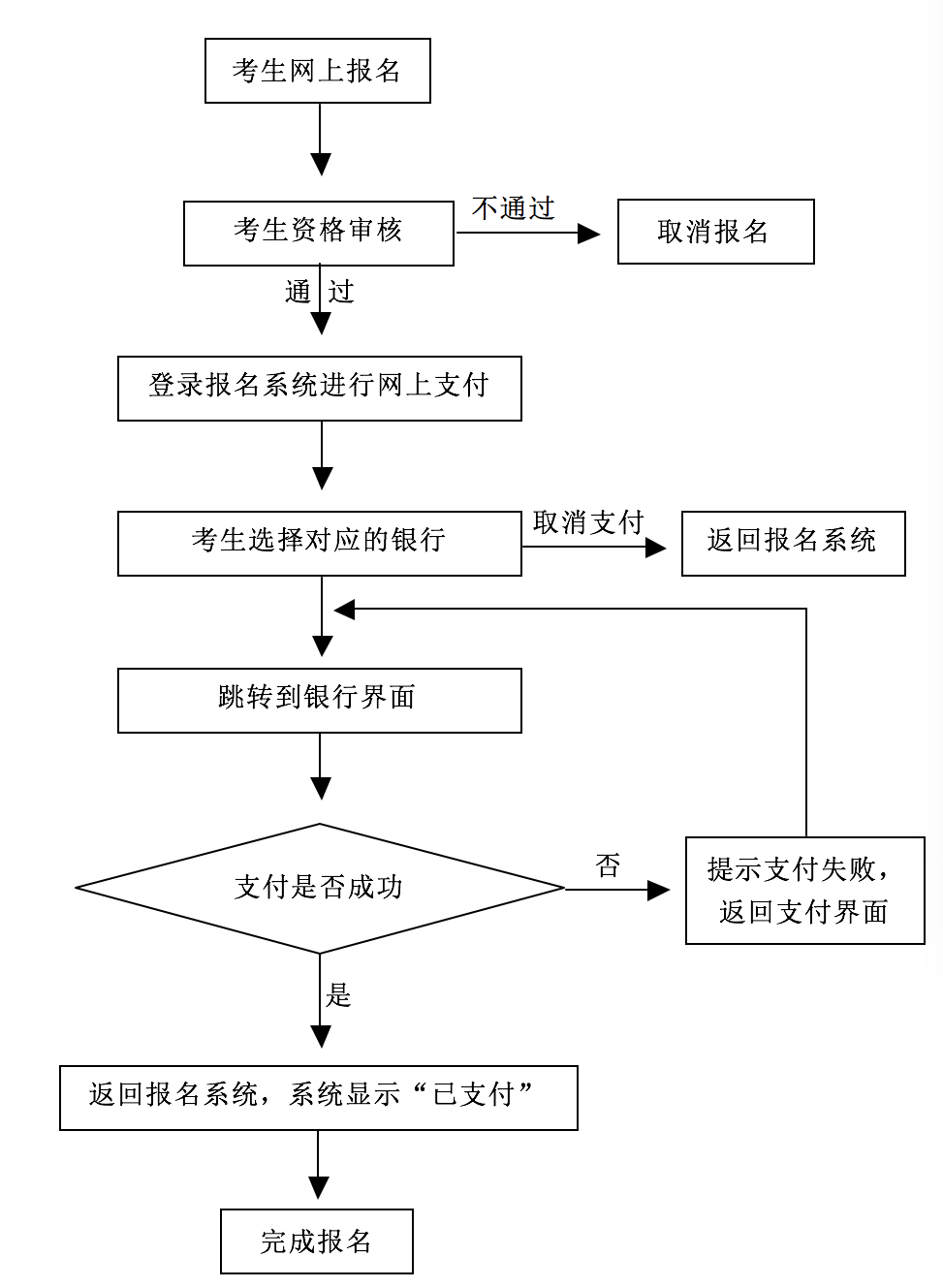 
附件4：中小学教师资格考试报名网上支付银行列表支付方式：使用首信易支付平台进行网上支付。考生需要持有首信易支付平台接受的银行卡进行网上支付。目前，首信易支付平台接受24家银行卡的网上支付业务。考生在支付过程中有任何问题可联系首信易支付平台客服。
首信易支付平台客服电话：
（010）4008182626或82652626转分机6644，6829，6576（9：00-17：30）
（010）82652963,82652961 （9：00-17：30）
（010）59321108（24小时）

附件5：上海市中小学教师资格考试笔试发票领取点一览表备注：
考生网上在线支付成功后，若需要发票可于9月19日-9月20日（每天09:00-11:00,13:00-16:00）持第二代居民身份证原件到所选考区对应的发票领取点领取发票，不得跨考区领取。

附件6：上海市中小学教师资格考试笔试咨询电话一览表

附件7：上海市中小学教师资格考试笔试成绩复核申请表（样张）
 　备注：
1、考生如对本人的考试成绩有异议，可在考试成绩公布后10个工作日内（以考生寄出邮戳为准）向上海市教育考试院提出本人亲笔签名的书面申请（申请表中所有信息缺一不可，信息不全将无法查询）。
2、表格填妥后邮寄至：上海市杨浦区民星路465号，上海市教育考试院社会考试办公室收（信封上还须标明“中小学教师资格考试笔试成绩复核”字样），邮政编码：200433，工作人员收到成绩复核申请后10个工作日予以电子邮件或电话回复成绩复核结果。
 
　　　　　　　　　　　　　　　　　　　　　 　申请人：　　　　（签名）
　　　   年   月   日17个区级考区现场确认点信息一览表17个区级考区现场确认点信息一览表17个区级考区现场确认点信息一览表17个区级考区现场确认点信息一览表17个区级考区现场确认点信息一览表序号考区名称现场确认点名称地址电话1黄浦区黄浦区教育考试中心凤阳路152号632716142静安（原静安）区静安区业余大学胶州路601号625307623徐汇区徐汇区业余大学大木桥路434号641686084长宁区长宁区教育招生考试中心茅台路472号627875585普陀区普陀区人才交流中心枣阳路108号1717室622212986静安（原闸北）区上海行健职业学院原平路55号661151787虹口区虹口区招生办公室大连西路203号630630798杨浦区杨浦区教育招生考试中心延吉东路55号558330099宝山区宝山区教育考试中心永乐路宝山七村88号66593165
6659321010闵行区闵行区教育考试中心沪光路120号（君莲学校内）6492178811浦东新区浦东新区招生办公室潍坊七村702号5830340612嘉定区嘉定区人才服务中心教育分中心嘉定区嘉定镇启良路82号5952498813青浦区青浦区教育考试服务中心青浦区北淀浦河路1000号高招、学业考试办公室69202913
5920505214松江区松江区教师进修学院松江区方塔北路318号5783234715金山区金山区教育人才交流服务中心金山区石化金一东路2号1404室5793167516奉贤区奉贤区招生办公室奉贤区南桥镇南桥路446号5741817217崇明区崇明区教育考试中心崇明区城桥镇中津桥路116号59624534凡华东师范大学，上海师范大学和上海师范大学天华学院、上海行健职业学院和上海体育学院普通全日制在校学生必须选本校为考区，上海海洋大学、上海海事大学、上海电机学院和上海建桥学院四所高校普通全日制在校学生必须选临港高校考区。下列高校考区实行网上审核确认的办法，不接受其他高校及社会考生报名及现场确认。凡华东师范大学，上海师范大学和上海师范大学天华学院、上海行健职业学院和上海体育学院普通全日制在校学生必须选本校为考区，上海海洋大学、上海海事大学、上海电机学院和上海建桥学院四所高校普通全日制在校学生必须选临港高校考区。下列高校考区实行网上审核确认的办法，不接受其他高校及社会考生报名及现场确认。凡华东师范大学，上海师范大学和上海师范大学天华学院、上海行健职业学院和上海体育学院普通全日制在校学生必须选本校为考区，上海海洋大学、上海海事大学、上海电机学院和上海建桥学院四所高校普通全日制在校学生必须选临港高校考区。下列高校考区实行网上审核确认的办法，不接受其他高校及社会考生报名及现场确认。凡华东师范大学，上海师范大学和上海师范大学天华学院、上海行健职业学院和上海体育学院普通全日制在校学生必须选本校为考区，上海海洋大学、上海海事大学、上海电机学院和上海建桥学院四所高校普通全日制在校学生必须选临港高校考区。下列高校考区实行网上审核确认的办法，不接受其他高校及社会考生报名及现场确认。凡华东师范大学，上海师范大学和上海师范大学天华学院、上海行健职业学院和上海体育学院普通全日制在校学生必须选本校为考区，上海海洋大学、上海海事大学、上海电机学院和上海建桥学院四所高校普通全日制在校学生必须选临港高校考区。下列高校考区实行网上审核确认的办法，不接受其他高校及社会考生报名及现场确认。高校考区网上审核点信息一览表高校考区网上审核点信息一览表高校考区网上审核点信息一览表高校考区网上审核点信息一览表高校考区网上审核点信息一览表1华东师范大学(在校生)华东师范大学(在校生)54342954543429542上海师范大学（徐汇校区在校生）
上海师范大学（奉贤校区在校生）上海师范大学（徐汇校区在校生）
上海师范大学（奉贤校区在校生）60252188
6451534360252188
645153433上海师范大学天华学院（在校生）上海师范大学天华学院（在校生）39966126  3996610539966126  399661054上海行健职业学院（在校生）上海行健职业学院（在校生）66115178661151785上海体育学院（在校生）上海体育学院（在校生）51253159512531596临港高校（四校在校生）临港高校（四校在校生）5813941758139417序号名称银行卡列表1招商银行一卡通；信用卡2中国建设银行龙卡准贷记卡；龙卡储蓄卡3中国工商银行牡丹信用卡；牡丹储蓄卡；工行活期存折；4平安银行信用卡/一账通卡信用账户； 借记卡/活期存折/一账通卡存款账户5民生银行民生借记卡；民生信用卡6兴业银行兴业储蓄卡；兴业信用卡7中国农业银行金穗准贷记卡；金穗储蓄卡8广东发展银行广发信用卡；广发借记卡9北京银行借记卡；信用卡10中国邮政储蓄银行绿卡；信用卡11华夏银行华夏储蓄卡12交通银行太平洋信用卡；太平洋借记卡13浦发银行浦发借记卡；浦发信用卡14中国光大银行借记卡；信用卡；活期一本通15北京农村商业银行凤凰借记卡16渤海银行渤海银行借记卡17中信银行中信借记卡；中信信用卡18中国银行长城人民币信用卡；长城电子借记卡；中银人民币信用卡19上海银行借记卡、信用卡20银联支付各大商业银行和地方性银行序号考区名称发票领取点名称地址电话1黄浦区黄浦区教育考试中心凤阳路152号632716142静安（原静安）区静安区业余大学胶州路601号625307623徐汇区徐汇区教育局招生考试中心百色支路28号543610404长宁区长宁区教育招生考试中心茅台路472号627875585普陀区普陀区人才交流中心枣阳路108号17楼622212986静安（原闸北）区上海行健职业学院原平路55号661151787虹口区虹口区招生办公室大连西路203号630630798杨浦区杨浦区教育招生考试中心延吉东路55号558330099宝山区宝山区教育考试中心永乐路宝山七村88号66593165
6659321010闵行区闵行区教育考试中心沪光路120号（君莲学校内）6492178811浦东新区浦东新区招生办公室潍坊七村702号5830340612嘉定区嘉定区人才服务中心教育分中心嘉定区嘉定镇启良路82号5952498813青浦区青浦区教育考试服务中心青浦区北淀浦河路1000号高招、学业考试办公室69202913
5920505214松江区松江区教育人才服务中心松江区方塔北路195号5783709215金山区金山区教育人才交流服务中心金山区石化金一东路2号1404室5793167516奉贤区奉贤区招生办公室奉贤区南桥镇南桥路446号5741817217崇明区崇明区教育考试中心崇明区城桥镇中津桥路116号5962453418高校考区华东师范大学（在校生）东川路500号（第一教学楼415）5434295419高校考区上海师范大学（徐汇校区在校生）桂林路64号上海师范大学继续教育学院2号楼408室60252188
6451534320高校考区上海师范大学（奉贤校区在校生）桂林路64号上海师范大学继续教育学院2号楼408室60252188
6451534321高校考区上海师范大学天华学院（在校生）嘉定区胜辛北路1661号39966126
3996610522高校考区上海行健职业学院（在校生）原平路55号6611517823高校考区上海体育学院（在校生）长海路399号5125315924高校考区临港高校（四校在校生）浦东新区沪城环路1111号上海建桥学院学生事务中心206室58139417序号考区名称笔试政策咨询部门咨询电话1上海市上海市教育考试院353678562黄浦区黄浦区教育考试中心632716143静安（原静安）区静安（原静安）区教育事务综合管理中心628876024徐汇区徐汇区教育局人才服务中心546658725长宁区长宁区教育招生考试中心627875586普陀区普陀区教育考试中心622212987静安（原闸北）区静安（原闸北）区教育招生考试中心566249768虹口区虹口区招生办公室630630799杨浦区杨浦区教育招生考试中心5583300910宝山区宝山区教育考试中心66593165
6659321011闵行区闵行区教育考试中心6492178812浦东新区浦东新区招生办公室5830340613嘉定区嘉定区人才服务中心教育分中心5952498814青浦区青浦区教育考试服务中心、人才中心69202913
5971023115松江区松江区教育人才服务中心5783709216金山区金山区教育人才交流服务中心5793167517奉贤区奉贤区招生办公室5741817218崇明区崇明区教育考试中心5962453419华东师范大学（在校生）华东师范大学（在校生）5434295420上海师范大学（徐汇校区在校生）上海师范大学（徐汇校区在校生）60252188转24321上海师范大学（奉贤校区在校生）上海师范大学（奉贤校区在校生）60252188转24322上海师范大学天华学院（在校生）上海师范大学天华学院（在校生）39966126
3996610523上海行健职业学院（在校生）上海行健职业学院（在校生）6611517824上海体育学院（在校生）上海体育学院（在校生）5125315925临港高校（四校在校生）临港高校（四校在校生）58139417准考证号姓名身份证号核查
科目代码网站
查询分数电话申请日期电子邮箱